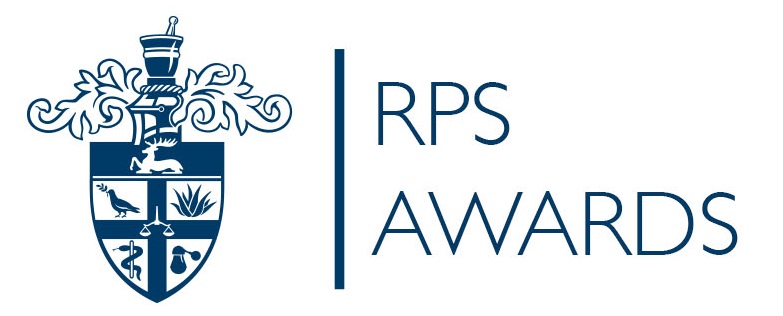 NOMINATION FOR RPS TEAM OF THE YEAR AWARD 2017NOMINATION ONLYSubmitted by (including email address): Nominee contact details Full name: RPS membership number: (if applicable)Contact Phone Number (incl. area code): Email Address: Place of work and job title: Nominee contact details Full name: RPS membership number: (if applicable)Contact Phone Number (incl. area code): Email Address: Place of work and job title: PLEASE PROVIDE CONTACT DETAILS OF EACH NOMINATED TEAM MEMBER. 	The nomination will be expected to demonstrate one or more of the following criteria: -Has the team demonstrated the use of appropriate communication skills and shown the ability to persuade, motivate, negotiate, empathise, provide reassurance, listen and influence?Have they worked collaboratively as a multidisciplinary team, working across boundaries?Has the team demonstrated outstanding performance this year for the pharmacy profession?Has the team engaged in innovative projects or initiatives where they are viewed as an opinion leader?Has the team had a positive impact on the pharmacy profession or patients?Please describe in no more than 500 words why you feel the team meets the above criteria.500 words maxPlease provide an overview of why the team should receive this award. This will be inserted in the Awards booklet.100 words max